Učenke in učenci ste dobili primer NPZ-ja iz leta 2016. Zmenili smo se, da ga rešite in da ga bomo preverili. Rešitve za samovrednotenje najdete med dokumenti v google učilnici. Za vprašanja, nejasnosti sem vam na voljo preko e-naslova. Prilagam vam tabelo za evalvacijo opravljenega preizkusa. Svoje šibko znanje lahko utrdiš z dokazi (miselni vzorec, zapiski). Zanimajo me vaši občutki, dosežki, težave, s katerimi ste se srečali pri reševanju. Tekom tedna mi pošljite tabelo s povratno informacijo. 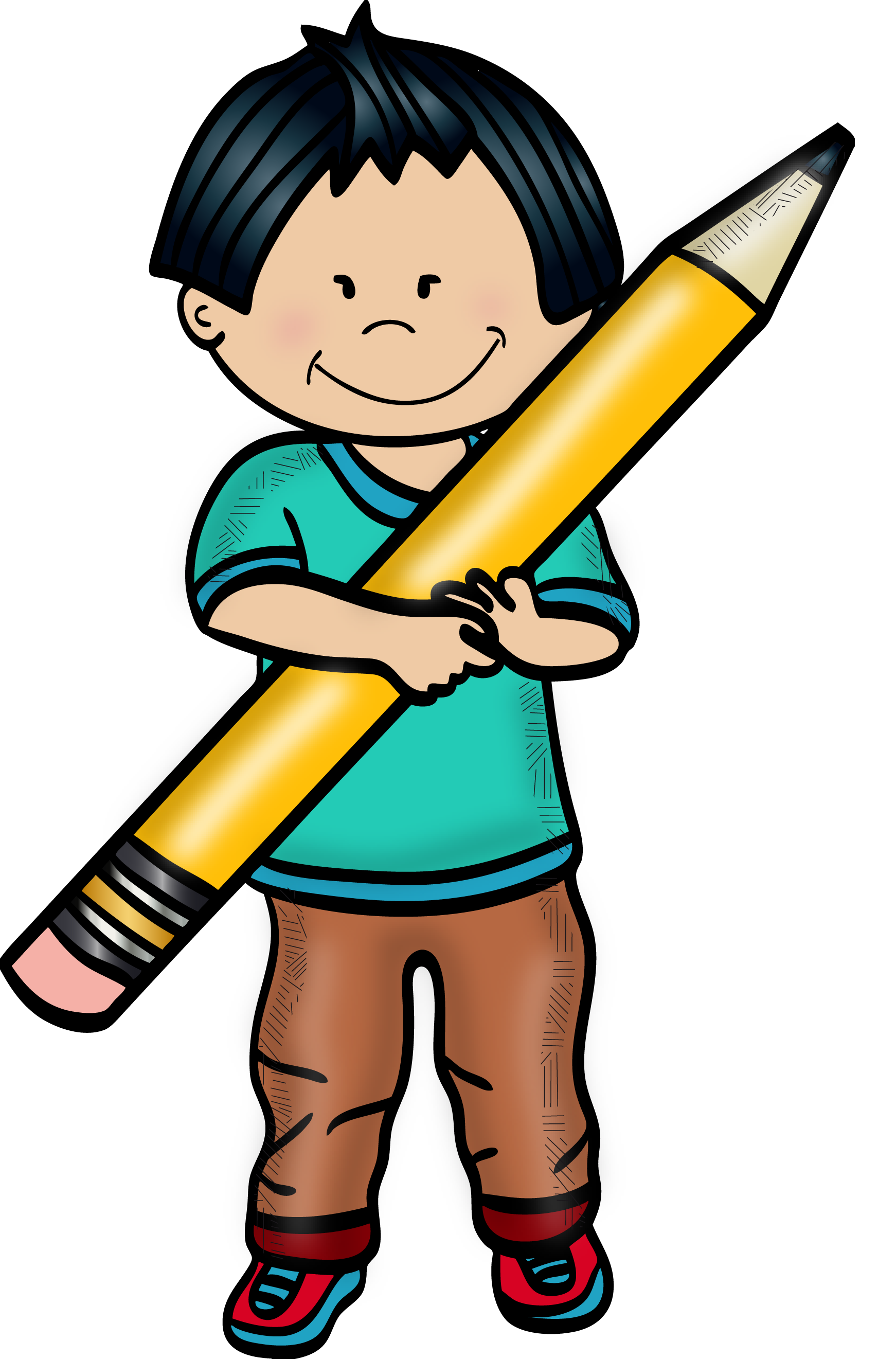 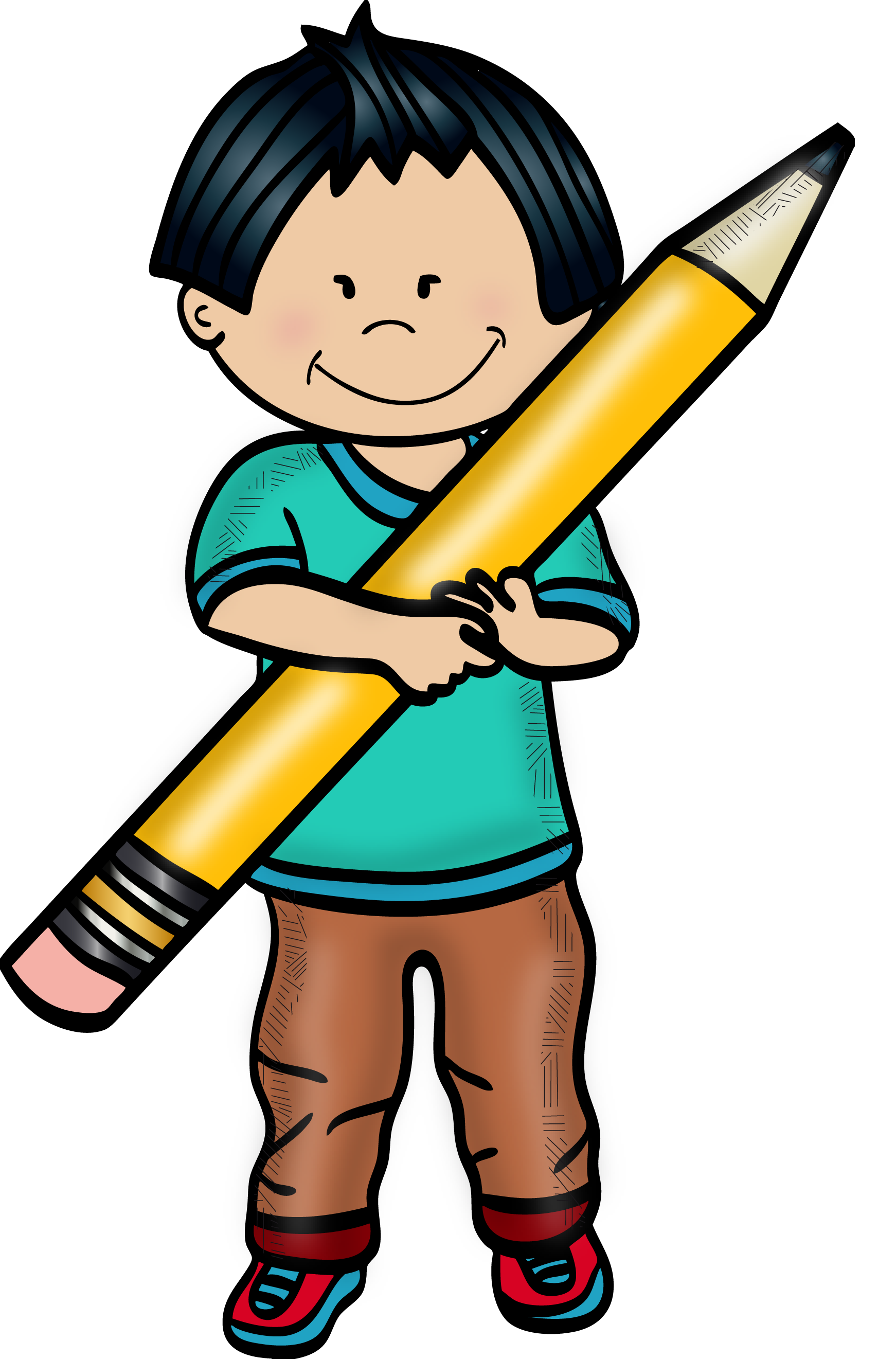 učiteljica MartinaAnaliza NPZ-ja 2016	NUB (KRITIČNA MESTA POBARVAM Z RDEČO BARVO)UB (KRITIČNA MESTA POBARVAM Z RDEČO BARVO)Naloga1.Razumevanje 2.Razumevanje 3.Razumevanje4.Razumevanje 5.Razumevanje, sklepanje 6.Razumevanje, tvorba zapisa7.Razumevanje, znanje8.Razumevanje, znanje (besedna razmerja)9. aRazumevanje9. bZnanje (pridevniki) 10. Razumevanje, znanje (zapis števnikov) 11. aRazumevanje (razlaga in zapis)11. b Znanje (osebni zaimki) 11. cZnanje (osebni zaimki) 11. č Znanje (glagol)11. d Znanje (glagol – vprašalnice) 11. e Znanje (besedne vrste) 12. Znanje (samostalniki)13.Tvorna naloga13.Vsebinska ustreznost (glej merila za vrednotenje)13.Jezikovna pravilnost zapisaMOJA ODLIČNA ZNANJADOKAZILA (MV)MOJA ODLIČNA ZNANJADOKAZILA (MV)MOJA ŠIBKA ZNANJAVIRI UČENJA + DOKAZIMOJA ŠIBKA ZNANJAVIRI UČENJA + DOKAZINaloga1.Razumevanje 2. Razumevanje (tvorba kratkega besedila)3.Razumevanje 4.Razumevanje 5. aRazumevanje (zapis)5. bRazumevanje (zapis)6. Tvorna nalogaTvorna nalogaTvorna nalogaTvorna naloga6. Vsebinska smiselnost zapisa6. Jezikovna pravilnost7. Znanje in razumevanje (stalne besedne zveze)8. Znanje (avtorji mladinskih realističnih povesti)9.Tvorna nalogaTvorna nalogaTvorna nalogaTvorna naloga9.Vsebina (navedba + predstavitev članov + odnosi)9.Jezikovna pravilnost zapisaMOJA ODLIČNA ZNANJADOKAZILA (MV)MOJA ŠIBKA ZNANJAVIRI UČENJA + DOKAZI